The involvement of NF-κB/P38 pathways in scutellaria baicalensis extract attenuating Escherichia coli K88-induced acute intestinal injury in weaned piglets Caiyun Huang 1, Yubo Wang 1, Xin He1, Ning Jiao 1, Xin Zhang 1, Kai Qiu 1, Xiangshu Piao 1, and Jingdong Yin 1*1State Key Lab of Animal Nutrition, College of Animal Science & Technology, China Agricultural University, Beijing 100193, China*Corresponding author: Jingdong Yin; Email: yinjd@cau.edu.cn.Tel: 8610-62733590-1404Keywords Intestine, diarrhea, tight junction, TLR 4, MyD88, inflammationFigure 2 HPLC-UV280nm chromatograms of baicalin in samples. (a) chromatograms of baicalin standard，retention time =18.658 min. (b) chromatograms of baicalin in the scutellaria baicalensis extract，retention time =18.646 min.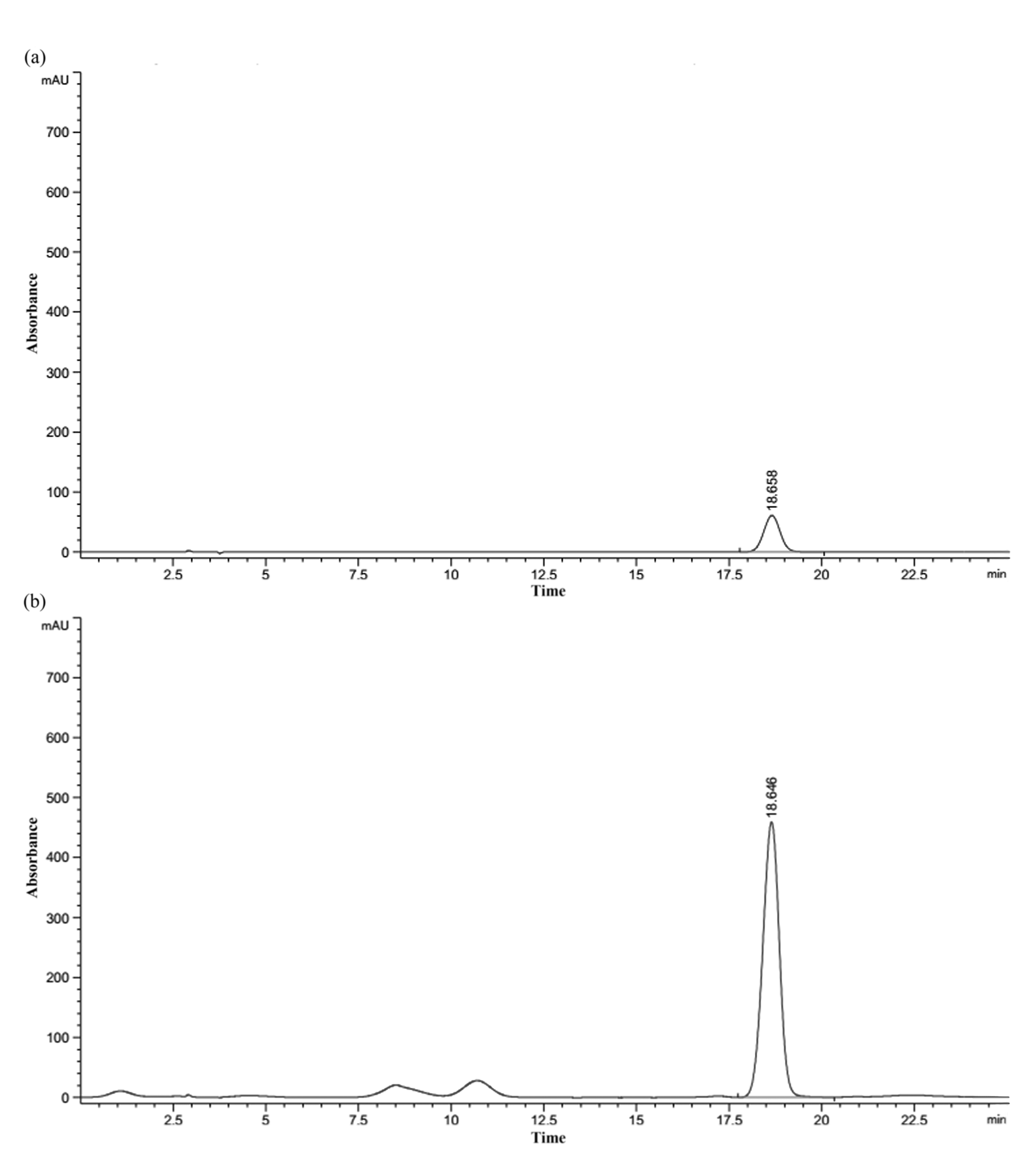 